Prochnow Educational Foundation/Michigan Bankers Association Scholarship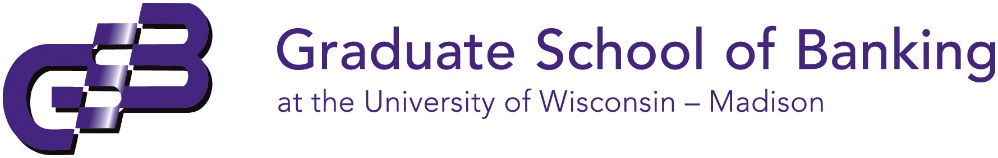 Nomination form for August 1-13, 2021 SessionDeadline to apply for scholarship: March 1, 2021About the Graduate School of BankingSince 1945, the Graduate School of Banking at the University of Wisconsin-Madison (GSB) has helped develop banking leaders through a program of advanced management education. Today GSB is widely recognized as the nation's leading and most progressive banking school. It counts nearly 20,000 bankers, bank regulatory officials and industry consultants as alumni. These alumni occupy positions of leadership in banks of all sizes, the industry and their communities. GSB's Graduate School Program provides a comprehensive course of study of general banking and management subjects especially designed to meet the needs of bankers whose responsibilities and scope of activities are expanding. The school's purpose is to meet the growing need for bank managers and others working in the financial services industry to acquire a broad knowledge and understanding of the major bank functions and their interrelationships, and to develop the skills required to lead and manage effectively in today's and tomorrow's challenging banking environment. Its curriculum reflects the contemporary trends affecting the financial services industry. Core courses address broad areas of finance, marketing, management, and the environment in which banks operate. A wide range of electives allows participants to tailor their educational programs to meet their own individual interests and development needs and those of their banks. Speakers in an evening seminar series address the contemporary issues affecting the banking industry. The school integrates knowledge through computer simulations, case studies and other hands-on activities. This results-oriented program spans a little more than two years, comprising three two-week resident sessions in Madison linked by intersession assignments that help integrate the program and bring the educational experience back to a participant's institution. The large and diverse GSB faculty includes more than 100 top bankers, regulators, academicians and other professionals who are committed to sharing their knowledge and skills with program participants.About the ScholarshipThe scholarship amount is $1,500 for each year of the student’s attendance (approximately 1/3 of the annual tuition fees) for a total value of $4,500.Please note:  This scholarship is for people who will be entering their first year at GSB.  A separate application for the School must be completed via the GSB website.Prochnow Educational Foundation/MBA ScholarshipNomination form for August 1-13, 2021 SessionDeadline to apply for scholarship: March 1, 2021GSB ADMISSION REQUIREMENTS   Admission requirements are designed to select those who are prepared by experience and prior education to derive the    greatest benefit from this advanced bank management program.   Qualifying criteria:Officers of FDIC-insured banks or savings institutions with five years of banking experience, as well as a four-year college degree or four additional years of financial services experience. State and federal financial institution regulatory officials and directors of banks or savings institutions with educational background and experience comparable to that required of bank officers. Non-officer bank or savings institution employees who are performing officer-level functions will be considered if their applications are accompanied by letters of recommendation from their chief executive officers describing current duties and responsibilities. Professionals from firms providing services to banks and savings institutions who have educational and experience backgrounds comparable to that required of bank officers will be considered for admission on a case by case basis and will be dependent on available space. NOMINEE’S PERSONAL INFORMATION   ____________________________________________	_____________________________________________   Name		Office Mailing Address   ____________________________________________	_____________________________________________   Title		City/State/Zip   ____________________________________________	_____________________________________________   Bank or Agency Name		Telephone Number   ____________________________________________	   E-Mail Address		EDUCATIONAL BACKGROUND   Total years of formal education after high school (full-time equivalent):   ___________years _________months   List below colleges or universities attended.   Dates Attended                        College                                                                                          Major                                           Degree   ___________________     ___________________________________________________________________________   ___________________     ___________________________________________________________________________   ___________________     ___________________________________________________________________________   Describe additional educational activities, formal or informal, in-bank or outside, that will assist in evaluating qualifications.    List attendance at banking schools.   _________________________________________________________________________________________________   _________________________________________________________________________________________________   _________________________________________________________________________________________________   _________________________________________________________________________________________________WORK EXPERIENCE   Total time in banking (counting until August 2021):  __________years  __________months   List banking experience below, current position first.  (Attach an additional sheet if necessary.)   From              To                         Bank or Institution                                                        City/State                                           Title/Position   _____________________     _________________________________________________________________________   _____________________     _________________________________________________________________________   _____________________     _________________________________________________________________________   Briefly describe your current duties and responsibilities:   _________________________________________________________________________________________________   _________________________________________________________________________________________________   List any relevant non-bank working experience.   From              To                         Bank or Institution                                                       City/State                                           Title/Position   _____________________     _________________________________________________________________________   _____________________     _________________________________________________________________________ASSOCIATION/INDUSTRY/COMMUNITY INVOLVEMENT     Please describe your involvement in Association activities, other industry groups, or your local community:   _________________________________________________________________________________________________   _________________________________________________________________________________________________   _________________________________________________________________________________________________ of Banking   Please explain how you learned about GSB and why you would like to attend:   _________________________________________________________________________________________________   _________________________________________________________________________________________________*Letters of recommendation may be included with scholarship applications but are not required.NOMINATOR’S ENDORSEMENTPlease accept this nomination for the Prochnow Educational Foundation/MBA Scholarship for the Graduate School of Banking 2021 Session.   ____________________________________________	_____________________________________________   Name of Nominating Officer		Mailing Address   ____________________________________________	_____________________________________________   Title		City/State/Zip   ____________________________________________	_____________________________________________   Bank or Agency Name		Phone   ____________________________________________   SignatureNominations will be accepted until March 1, 2021Send nomination to:Stephanie A. Fisher, CMP
SVP, Education | Michigan Bankers Association
507 S. Grand Ave. | Lansing, MI 48933
Direct 517-342-9057Cell 517-285-5117
sfisher@mibankers.com 
www.mibankers.com  
